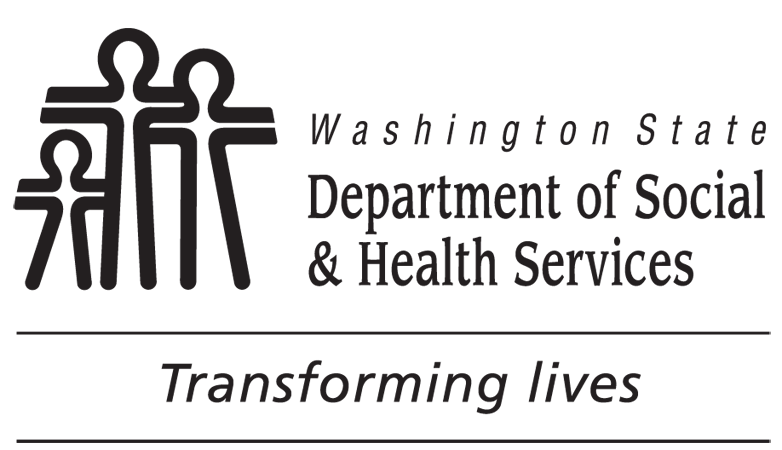 	DEVELOPMENTAL DISABILITIES ADMINISTRATION	Change of Address	DEVELOPMENTAL DISABILITIES ADMINISTRATION	Change of Address	DEVELOPMENTAL DISABILITIES ADMINISTRATION	Change of Address	DEVELOPMENTAL DISABILITIES ADMINISTRATION	Change of Address	DEVELOPMENTAL DISABILITIES ADMINISTRATION	Change of Address	DEVELOPMENTAL DISABILITIES ADMINISTRATION	Change of Address	DEVELOPMENTAL DISABILITIES ADMINISTRATION	Change of Address	DEVELOPMENTAL DISABILITIES ADMINISTRATION	Change of Address	DEVELOPMENTAL DISABILITIES ADMINISTRATION	Change of Address	DEVELOPMENTAL DISABILITIES ADMINISTRATION	Change of Address	DEVELOPMENTAL DISABILITIES ADMINISTRATION	Change of Address	DEVELOPMENTAL DISABILITIES ADMINISTRATION	Change of Address	DEVELOPMENTAL DISABILITIES ADMINISTRATION	Change of Address	DEVELOPMENTAL DISABILITIES ADMINISTRATION	Change of Address	DEVELOPMENTAL DISABILITIES ADMINISTRATION	Change of Address	DEVELOPMENTAL DISABILITIES ADMINISTRATION	Change of Address	DEVELOPMENTAL DISABILITIES ADMINISTRATION	Change of Address	DEVELOPMENTAL DISABILITIES ADMINISTRATION	Change of AddressDear Social Security Administration (SSA)Dear Social Security Administration (SSA)Dear Social Security Administration (SSA)Dear Social Security Administration (SSA)Dear Social Security Administration (SSA)Dear Social Security Administration (SSA)Dear Social Security Administration (SSA)Dear Social Security Administration (SSA)Dear Social Security Administration (SSA)Dear Social Security Administration (SSA)Dear Social Security Administration (SSA)Dear Social Security Administration (SSA)Dear Social Security Administration (SSA)Dear Social Security Administration (SSA)Dear Social Security Administration (SSA)Dear Social Security Administration (SSA)Dear Social Security Administration (SSA)Dear Social Security Administration (SSA)Dear Social Security Administration (SSA)Dear Social Security Administration (SSA)SSA OFFICE NAME OR WORKERSSA OFFICE NAME OR WORKERSSA OFFICE NAME OR WORKERSSA OFFICE NAME OR WORKERSSA OFFICE NAME OR WORKERSSA OFFICE NAME OR WORKERSSA OFFICE NAME OR WORKERSSA OFFICE NAME OR WORKERSSA OFFICE NAME OR WORKERRE: RE: RE: Date:Date:Date:Date:Date:RE: RE: RE: CLIENT NAME AND SOCIAL SECURITY NUMBERCLIENT NAME AND SOCIAL SECURITY NUMBERCLIENT NAME AND SOCIAL SECURITY NUMBERCLIENT NAME AND SOCIAL SECURITY NUMBERCLIENT NAME AND SOCIAL SECURITY NUMBERCLIENT NAME AND SOCIAL SECURITY NUMBERCLIENT NAME AND SOCIAL SECURITY NUMBERCLIENT NAME AND SOCIAL SECURITY NUMBERCLIENT NAME AND SOCIAL SECURITY NUMBERCLIENT NAME AND SOCIAL SECURITY NUMBERCLIENT NAME AND SOCIAL SECURITY NUMBERI am the DSHS / DDA Social Worker responsible for authorization of ABON (Assistance Based on Need) and Medicaid services for the above Number Holder (NH).  This authority includes placement and coordination of services with the licensed facilities listed below.I am the DSHS / DDA Social Worker responsible for authorization of ABON (Assistance Based on Need) and Medicaid services for the above Number Holder (NH).  This authority includes placement and coordination of services with the licensed facilities listed below.I am the DSHS / DDA Social Worker responsible for authorization of ABON (Assistance Based on Need) and Medicaid services for the above Number Holder (NH).  This authority includes placement and coordination of services with the licensed facilities listed below.I am the DSHS / DDA Social Worker responsible for authorization of ABON (Assistance Based on Need) and Medicaid services for the above Number Holder (NH).  This authority includes placement and coordination of services with the licensed facilities listed below.I am the DSHS / DDA Social Worker responsible for authorization of ABON (Assistance Based on Need) and Medicaid services for the above Number Holder (NH).  This authority includes placement and coordination of services with the licensed facilities listed below.I am the DSHS / DDA Social Worker responsible for authorization of ABON (Assistance Based on Need) and Medicaid services for the above Number Holder (NH).  This authority includes placement and coordination of services with the licensed facilities listed below.I am the DSHS / DDA Social Worker responsible for authorization of ABON (Assistance Based on Need) and Medicaid services for the above Number Holder (NH).  This authority includes placement and coordination of services with the licensed facilities listed below.I am the DSHS / DDA Social Worker responsible for authorization of ABON (Assistance Based on Need) and Medicaid services for the above Number Holder (NH).  This authority includes placement and coordination of services with the licensed facilities listed below.I am the DSHS / DDA Social Worker responsible for authorization of ABON (Assistance Based on Need) and Medicaid services for the above Number Holder (NH).  This authority includes placement and coordination of services with the licensed facilities listed below.I am the DSHS / DDA Social Worker responsible for authorization of ABON (Assistance Based on Need) and Medicaid services for the above Number Holder (NH).  This authority includes placement and coordination of services with the licensed facilities listed below.I am the DSHS / DDA Social Worker responsible for authorization of ABON (Assistance Based on Need) and Medicaid services for the above Number Holder (NH).  This authority includes placement and coordination of services with the licensed facilities listed below.I am the DSHS / DDA Social Worker responsible for authorization of ABON (Assistance Based on Need) and Medicaid services for the above Number Holder (NH).  This authority includes placement and coordination of services with the licensed facilities listed below.I am the DSHS / DDA Social Worker responsible for authorization of ABON (Assistance Based on Need) and Medicaid services for the above Number Holder (NH).  This authority includes placement and coordination of services with the licensed facilities listed below.I am the DSHS / DDA Social Worker responsible for authorization of ABON (Assistance Based on Need) and Medicaid services for the above Number Holder (NH).  This authority includes placement and coordination of services with the licensed facilities listed below.I am the DSHS / DDA Social Worker responsible for authorization of ABON (Assistance Based on Need) and Medicaid services for the above Number Holder (NH).  This authority includes placement and coordination of services with the licensed facilities listed below.I am the DSHS / DDA Social Worker responsible for authorization of ABON (Assistance Based on Need) and Medicaid services for the above Number Holder (NH).  This authority includes placement and coordination of services with the licensed facilities listed below.I am the DSHS / DDA Social Worker responsible for authorization of ABON (Assistance Based on Need) and Medicaid services for the above Number Holder (NH).  This authority includes placement and coordination of services with the licensed facilities listed below.I am the DSHS / DDA Social Worker responsible for authorization of ABON (Assistance Based on Need) and Medicaid services for the above Number Holder (NH).  This authority includes placement and coordination of services with the licensed facilities listed below.I am the DSHS / DDA Social Worker responsible for authorization of ABON (Assistance Based on Need) and Medicaid services for the above Number Holder (NH).  This authority includes placement and coordination of services with the licensed facilities listed below.I am the DSHS / DDA Social Worker responsible for authorization of ABON (Assistance Based on Need) and Medicaid services for the above Number Holder (NH).  This authority includes placement and coordination of services with the licensed facilities listed below.I am the DSHS / DDA Social Worker responsible for authorization of ABON (Assistance Based on Need) and Medicaid services for the above Number Holder (NH).  This authority includes placement and coordination of services with the licensed facilities listed below.I am the DSHS / DDA Social Worker responsible for authorization of ABON (Assistance Based on Need) and Medicaid services for the above Number Holder (NH).  This authority includes placement and coordination of services with the licensed facilities listed below.I am the DSHS / DDA Social Worker responsible for authorization of ABON (Assistance Based on Need) and Medicaid services for the above Number Holder (NH).  This authority includes placement and coordination of services with the licensed facilities listed below.I am the DSHS / DDA Social Worker responsible for authorization of ABON (Assistance Based on Need) and Medicaid services for the above Number Holder (NH).  This authority includes placement and coordination of services with the licensed facilities listed below.I am the DSHS / DDA Social Worker responsible for authorization of ABON (Assistance Based on Need) and Medicaid services for the above Number Holder (NH).  This authority includes placement and coordination of services with the licensed facilities listed below.The Number Holder (NH) was placed atThe Number Holder (NH) was placed atThe Number Holder (NH) was placed atThe Number Holder (NH) was placed atThe Number Holder (NH) was placed atThe Number Holder (NH) was placed atThe Number Holder (NH) was placed atThe Number Holder (NH) was placed atThe Number Holder (NH) was placed atRHC onRHC onRHC onRHC onThe Number Holder (NH) was placed atThe Number Holder (NH) was placed atThe Number Holder (NH) was placed atThe Number Holder (NH) was placed atThe Number Holder (NH) was placed atThe Number Holder (NH) was placed atThe Number Holder (NH) was placed atThe Number Holder (NH) was placed atThe Number Holder (NH) was placed atINSTITUTIONAL PLACEMENTINSTITUTIONAL PLACEMENTINSTITUTIONAL PLACEMENTINSTITUTIONAL PLACEMENTINSTITUTIONAL PLACEMENTINSTITUTIONAL PLACEMENTINSTITUTIONAL PLACEMENTINSTITUTIONAL PLACEMENTINSTITUTIONAL PLACEMENTRHC onRHC onRHC onRHC onDATE OF ADMITTANCEDATE OF ADMITTANCEOnOn, the NH has been/will be placed in:, the NH has been/will be placed in:, the NH has been/will be placed in:, the NH has been/will be placed in:, the NH has been/will be placed in:, the NH has been/will be placed in:, the NH has been/will be placed in:, the NH has been/will be placed in:, the NH has been/will be placed in:, the NH has been/will be placed in:, the NH has been/will be placed in:, the NH has been/will be placed in:, the NH has been/will be placed in:, the NH has been/will be placed in:, the NH has been/will be placed in:, the NH has been/will be placed in:, the NH has been/will be placed in:OnOnCOMMUNITY PLACEMENT DATECOMMUNITY PLACEMENT DATECOMMUNITY PLACEMENT DATECOMMUNITY PLACEMENT DATECOMMUNITY PLACEMENT DATECOMMUNITY PLACEMENT DATE		Licensed family foster care (SI 00835.790)		Specialized Group Home (SI 00520.001)		Licensed Staffed Residential Program (SI 00835.790)	  Adult Family Home (SI 00835.790)	  Supportive Living / SOLA (SI 00835.120)Pending receipt of Social Security/Supplemental Security Income (SS/SSI) benefits, funding for the room and board portion (clothing, shelter, and personal incidentals) is through ABON (SI 00830.175).  The NH’s new address is:		Licensed family foster care (SI 00835.790)		Specialized Group Home (SI 00520.001)		Licensed Staffed Residential Program (SI 00835.790)	  Adult Family Home (SI 00835.790)	  Supportive Living / SOLA (SI 00835.120)Pending receipt of Social Security/Supplemental Security Income (SS/SSI) benefits, funding for the room and board portion (clothing, shelter, and personal incidentals) is through ABON (SI 00830.175).  The NH’s new address is:		Licensed family foster care (SI 00835.790)		Specialized Group Home (SI 00520.001)		Licensed Staffed Residential Program (SI 00835.790)	  Adult Family Home (SI 00835.790)	  Supportive Living / SOLA (SI 00835.120)Pending receipt of Social Security/Supplemental Security Income (SS/SSI) benefits, funding for the room and board portion (clothing, shelter, and personal incidentals) is through ABON (SI 00830.175).  The NH’s new address is:		Licensed family foster care (SI 00835.790)		Specialized Group Home (SI 00520.001)		Licensed Staffed Residential Program (SI 00835.790)	  Adult Family Home (SI 00835.790)	  Supportive Living / SOLA (SI 00835.120)Pending receipt of Social Security/Supplemental Security Income (SS/SSI) benefits, funding for the room and board portion (clothing, shelter, and personal incidentals) is through ABON (SI 00830.175).  The NH’s new address is:		Licensed family foster care (SI 00835.790)		Specialized Group Home (SI 00520.001)		Licensed Staffed Residential Program (SI 00835.790)	  Adult Family Home (SI 00835.790)	  Supportive Living / SOLA (SI 00835.120)Pending receipt of Social Security/Supplemental Security Income (SS/SSI) benefits, funding for the room and board portion (clothing, shelter, and personal incidentals) is through ABON (SI 00830.175).  The NH’s new address is:		Licensed family foster care (SI 00835.790)		Specialized Group Home (SI 00520.001)		Licensed Staffed Residential Program (SI 00835.790)	  Adult Family Home (SI 00835.790)	  Supportive Living / SOLA (SI 00835.120)Pending receipt of Social Security/Supplemental Security Income (SS/SSI) benefits, funding for the room and board portion (clothing, shelter, and personal incidentals) is through ABON (SI 00830.175).  The NH’s new address is:		Licensed family foster care (SI 00835.790)		Specialized Group Home (SI 00520.001)		Licensed Staffed Residential Program (SI 00835.790)	  Adult Family Home (SI 00835.790)	  Supportive Living / SOLA (SI 00835.120)Pending receipt of Social Security/Supplemental Security Income (SS/SSI) benefits, funding for the room and board portion (clothing, shelter, and personal incidentals) is through ABON (SI 00830.175).  The NH’s new address is:		Licensed family foster care (SI 00835.790)		Specialized Group Home (SI 00520.001)		Licensed Staffed Residential Program (SI 00835.790)	  Adult Family Home (SI 00835.790)	  Supportive Living / SOLA (SI 00835.120)Pending receipt of Social Security/Supplemental Security Income (SS/SSI) benefits, funding for the room and board portion (clothing, shelter, and personal incidentals) is through ABON (SI 00830.175).  The NH’s new address is:		Licensed family foster care (SI 00835.790)		Specialized Group Home (SI 00520.001)		Licensed Staffed Residential Program (SI 00835.790)	  Adult Family Home (SI 00835.790)	  Supportive Living / SOLA (SI 00835.120)Pending receipt of Social Security/Supplemental Security Income (SS/SSI) benefits, funding for the room and board portion (clothing, shelter, and personal incidentals) is through ABON (SI 00830.175).  The NH’s new address is:		Licensed family foster care (SI 00835.790)		Specialized Group Home (SI 00520.001)		Licensed Staffed Residential Program (SI 00835.790)	  Adult Family Home (SI 00835.790)	  Supportive Living / SOLA (SI 00835.120)Pending receipt of Social Security/Supplemental Security Income (SS/SSI) benefits, funding for the room and board portion (clothing, shelter, and personal incidentals) is through ABON (SI 00830.175).  The NH’s new address is:		Licensed family foster care (SI 00835.790)		Specialized Group Home (SI 00520.001)		Licensed Staffed Residential Program (SI 00835.790)	  Adult Family Home (SI 00835.790)	  Supportive Living / SOLA (SI 00835.120)Pending receipt of Social Security/Supplemental Security Income (SS/SSI) benefits, funding for the room and board portion (clothing, shelter, and personal incidentals) is through ABON (SI 00830.175).  The NH’s new address is:		Licensed family foster care (SI 00835.790)		Specialized Group Home (SI 00520.001)		Licensed Staffed Residential Program (SI 00835.790)	  Adult Family Home (SI 00835.790)	  Supportive Living / SOLA (SI 00835.120)Pending receipt of Social Security/Supplemental Security Income (SS/SSI) benefits, funding for the room and board portion (clothing, shelter, and personal incidentals) is through ABON (SI 00830.175).  The NH’s new address is:		Licensed family foster care (SI 00835.790)		Specialized Group Home (SI 00520.001)		Licensed Staffed Residential Program (SI 00835.790)	  Adult Family Home (SI 00835.790)	  Supportive Living / SOLA (SI 00835.120)Pending receipt of Social Security/Supplemental Security Income (SS/SSI) benefits, funding for the room and board portion (clothing, shelter, and personal incidentals) is through ABON (SI 00830.175).  The NH’s new address is:		Licensed family foster care (SI 00835.790)		Specialized Group Home (SI 00520.001)		Licensed Staffed Residential Program (SI 00835.790)	  Adult Family Home (SI 00835.790)	  Supportive Living / SOLA (SI 00835.120)Pending receipt of Social Security/Supplemental Security Income (SS/SSI) benefits, funding for the room and board portion (clothing, shelter, and personal incidentals) is through ABON (SI 00830.175).  The NH’s new address is:		Licensed family foster care (SI 00835.790)		Specialized Group Home (SI 00520.001)		Licensed Staffed Residential Program (SI 00835.790)	  Adult Family Home (SI 00835.790)	  Supportive Living / SOLA (SI 00835.120)Pending receipt of Social Security/Supplemental Security Income (SS/SSI) benefits, funding for the room and board portion (clothing, shelter, and personal incidentals) is through ABON (SI 00830.175).  The NH’s new address is:		Licensed family foster care (SI 00835.790)		Specialized Group Home (SI 00520.001)		Licensed Staffed Residential Program (SI 00835.790)	  Adult Family Home (SI 00835.790)	  Supportive Living / SOLA (SI 00835.120)Pending receipt of Social Security/Supplemental Security Income (SS/SSI) benefits, funding for the room and board portion (clothing, shelter, and personal incidentals) is through ABON (SI 00830.175).  The NH’s new address is:		Licensed family foster care (SI 00835.790)		Specialized Group Home (SI 00520.001)		Licensed Staffed Residential Program (SI 00835.790)	  Adult Family Home (SI 00835.790)	  Supportive Living / SOLA (SI 00835.120)Pending receipt of Social Security/Supplemental Security Income (SS/SSI) benefits, funding for the room and board portion (clothing, shelter, and personal incidentals) is through ABON (SI 00830.175).  The NH’s new address is:		Licensed family foster care (SI 00835.790)		Specialized Group Home (SI 00520.001)		Licensed Staffed Residential Program (SI 00835.790)	  Adult Family Home (SI 00835.790)	  Supportive Living / SOLA (SI 00835.120)Pending receipt of Social Security/Supplemental Security Income (SS/SSI) benefits, funding for the room and board portion (clothing, shelter, and personal incidentals) is through ABON (SI 00830.175).  The NH’s new address is:		Licensed family foster care (SI 00835.790)		Specialized Group Home (SI 00520.001)		Licensed Staffed Residential Program (SI 00835.790)	  Adult Family Home (SI 00835.790)	  Supportive Living / SOLA (SI 00835.120)Pending receipt of Social Security/Supplemental Security Income (SS/SSI) benefits, funding for the room and board portion (clothing, shelter, and personal incidentals) is through ABON (SI 00830.175).  The NH’s new address is:		Licensed family foster care (SI 00835.790)		Specialized Group Home (SI 00520.001)		Licensed Staffed Residential Program (SI 00835.790)	  Adult Family Home (SI 00835.790)	  Supportive Living / SOLA (SI 00835.120)Pending receipt of Social Security/Supplemental Security Income (SS/SSI) benefits, funding for the room and board portion (clothing, shelter, and personal incidentals) is through ABON (SI 00830.175).  The NH’s new address is:		Licensed family foster care (SI 00835.790)		Specialized Group Home (SI 00520.001)		Licensed Staffed Residential Program (SI 00835.790)	  Adult Family Home (SI 00835.790)	  Supportive Living / SOLA (SI 00835.120)Pending receipt of Social Security/Supplemental Security Income (SS/SSI) benefits, funding for the room and board portion (clothing, shelter, and personal incidentals) is through ABON (SI 00830.175).  The NH’s new address is:		Licensed family foster care (SI 00835.790)		Specialized Group Home (SI 00520.001)		Licensed Staffed Residential Program (SI 00835.790)	  Adult Family Home (SI 00835.790)	  Supportive Living / SOLA (SI 00835.120)Pending receipt of Social Security/Supplemental Security Income (SS/SSI) benefits, funding for the room and board portion (clothing, shelter, and personal incidentals) is through ABON (SI 00830.175).  The NH’s new address is:		Licensed family foster care (SI 00835.790)		Specialized Group Home (SI 00520.001)		Licensed Staffed Residential Program (SI 00835.790)	  Adult Family Home (SI 00835.790)	  Supportive Living / SOLA (SI 00835.120)Pending receipt of Social Security/Supplemental Security Income (SS/SSI) benefits, funding for the room and board portion (clothing, shelter, and personal incidentals) is through ABON (SI 00830.175).  The NH’s new address is:		Licensed family foster care (SI 00835.790)		Specialized Group Home (SI 00520.001)		Licensed Staffed Residential Program (SI 00835.790)	  Adult Family Home (SI 00835.790)	  Supportive Living / SOLA (SI 00835.120)Pending receipt of Social Security/Supplemental Security Income (SS/SSI) benefits, funding for the room and board portion (clothing, shelter, and personal incidentals) is through ABON (SI 00830.175).  The NH’s new address is:		Licensed family foster care (SI 00835.790)		Specialized Group Home (SI 00520.001)		Licensed Staffed Residential Program (SI 00835.790)	  Adult Family Home (SI 00835.790)	  Supportive Living / SOLA (SI 00835.120)Pending receipt of Social Security/Supplemental Security Income (SS/SSI) benefits, funding for the room and board portion (clothing, shelter, and personal incidentals) is through ABON (SI 00830.175).  The NH’s new address is:Street:Street:Street:Street:City:City:City:Zip Code:Zip Code:Please take appropriate action to update the address and change the living arrangement from living arrangement – institutional LA/D to living arrangement – foster care LA/A.I also request that the following DDA contracted payee agency be contacted to file to become representative payee for the above NH.Please take appropriate action to update the address and change the living arrangement from living arrangement – institutional LA/D to living arrangement – foster care LA/A.I also request that the following DDA contracted payee agency be contacted to file to become representative payee for the above NH.Please take appropriate action to update the address and change the living arrangement from living arrangement – institutional LA/D to living arrangement – foster care LA/A.I also request that the following DDA contracted payee agency be contacted to file to become representative payee for the above NH.Please take appropriate action to update the address and change the living arrangement from living arrangement – institutional LA/D to living arrangement – foster care LA/A.I also request that the following DDA contracted payee agency be contacted to file to become representative payee for the above NH.Please take appropriate action to update the address and change the living arrangement from living arrangement – institutional LA/D to living arrangement – foster care LA/A.I also request that the following DDA contracted payee agency be contacted to file to become representative payee for the above NH.Please take appropriate action to update the address and change the living arrangement from living arrangement – institutional LA/D to living arrangement – foster care LA/A.I also request that the following DDA contracted payee agency be contacted to file to become representative payee for the above NH.Please take appropriate action to update the address and change the living arrangement from living arrangement – institutional LA/D to living arrangement – foster care LA/A.I also request that the following DDA contracted payee agency be contacted to file to become representative payee for the above NH.Please take appropriate action to update the address and change the living arrangement from living arrangement – institutional LA/D to living arrangement – foster care LA/A.I also request that the following DDA contracted payee agency be contacted to file to become representative payee for the above NH.Please take appropriate action to update the address and change the living arrangement from living arrangement – institutional LA/D to living arrangement – foster care LA/A.I also request that the following DDA contracted payee agency be contacted to file to become representative payee for the above NH.Please take appropriate action to update the address and change the living arrangement from living arrangement – institutional LA/D to living arrangement – foster care LA/A.I also request that the following DDA contracted payee agency be contacted to file to become representative payee for the above NH.Please take appropriate action to update the address and change the living arrangement from living arrangement – institutional LA/D to living arrangement – foster care LA/A.I also request that the following DDA contracted payee agency be contacted to file to become representative payee for the above NH.Please take appropriate action to update the address and change the living arrangement from living arrangement – institutional LA/D to living arrangement – foster care LA/A.I also request that the following DDA contracted payee agency be contacted to file to become representative payee for the above NH.Please take appropriate action to update the address and change the living arrangement from living arrangement – institutional LA/D to living arrangement – foster care LA/A.I also request that the following DDA contracted payee agency be contacted to file to become representative payee for the above NH.Please take appropriate action to update the address and change the living arrangement from living arrangement – institutional LA/D to living arrangement – foster care LA/A.I also request that the following DDA contracted payee agency be contacted to file to become representative payee for the above NH.Please take appropriate action to update the address and change the living arrangement from living arrangement – institutional LA/D to living arrangement – foster care LA/A.I also request that the following DDA contracted payee agency be contacted to file to become representative payee for the above NH.Please take appropriate action to update the address and change the living arrangement from living arrangement – institutional LA/D to living arrangement – foster care LA/A.I also request that the following DDA contracted payee agency be contacted to file to become representative payee for the above NH.Please take appropriate action to update the address and change the living arrangement from living arrangement – institutional LA/D to living arrangement – foster care LA/A.I also request that the following DDA contracted payee agency be contacted to file to become representative payee for the above NH.Please take appropriate action to update the address and change the living arrangement from living arrangement – institutional LA/D to living arrangement – foster care LA/A.I also request that the following DDA contracted payee agency be contacted to file to become representative payee for the above NH.Please take appropriate action to update the address and change the living arrangement from living arrangement – institutional LA/D to living arrangement – foster care LA/A.I also request that the following DDA contracted payee agency be contacted to file to become representative payee for the above NH.Please take appropriate action to update the address and change the living arrangement from living arrangement – institutional LA/D to living arrangement – foster care LA/A.I also request that the following DDA contracted payee agency be contacted to file to become representative payee for the above NH.Please take appropriate action to update the address and change the living arrangement from living arrangement – institutional LA/D to living arrangement – foster care LA/A.I also request that the following DDA contracted payee agency be contacted to file to become representative payee for the above NH.Please take appropriate action to update the address and change the living arrangement from living arrangement – institutional LA/D to living arrangement – foster care LA/A.I also request that the following DDA contracted payee agency be contacted to file to become representative payee for the above NH.Please take appropriate action to update the address and change the living arrangement from living arrangement – institutional LA/D to living arrangement – foster care LA/A.I also request that the following DDA contracted payee agency be contacted to file to become representative payee for the above NH.Please take appropriate action to update the address and change the living arrangement from living arrangement – institutional LA/D to living arrangement – foster care LA/A.I also request that the following DDA contracted payee agency be contacted to file to become representative payee for the above NH.Please take appropriate action to update the address and change the living arrangement from living arrangement – institutional LA/D to living arrangement – foster care LA/A.I also request that the following DDA contracted payee agency be contacted to file to become representative payee for the above NH.Name:Name:Name:Name:Street:Street:Street:Street:City:City:City:Zip Code:Zip Code:Telephone:       	Telephone:       	Telephone:       	Telephone:       	Telephone:       	Telephone:       	Telephone:       	Telephone:       	Telephone:       	Telephone:       	Telephone:       	Telephone:       	Telephone:       	Telephone:       	Telephone:       	Telephone:       	Telephone:       	Telephone:       	Telephone:       	Telephone:       	Telephone:       	Telephone:       	Telephone:       	Telephone:       	Thank you for your assistance.  If you have any questions, I can be reached by  at:Thank you for your assistance.  If you have any questions, I can be reached by  at:Thank you for your assistance.  If you have any questions, I can be reached by  at:Thank you for your assistance.  If you have any questions, I can be reached by  at:Thank you for your assistance.  If you have any questions, I can be reached by  at:Thank you for your assistance.  If you have any questions, I can be reached by  at:Thank you for your assistance.  If you have any questions, I can be reached by  at:Thank you for your assistance.  If you have any questions, I can be reached by  at:Thank you for your assistance.  If you have any questions, I can be reached by  at:Thank you for your assistance.  If you have any questions, I can be reached by  at:Thank you for your assistance.  If you have any questions, I can be reached by  at:Thank you for your assistance.  If you have any questions, I can be reached by  at:Thank you for your assistance.  If you have any questions, I can be reached by  at:Thank you for your assistance.  If you have any questions, I can be reached by  at:Thank you for your assistance.  If you have any questions, I can be reached by  at:Thank you for your assistance.  If you have any questions, I can be reached by  at:Thank you for your assistance.  If you have any questions, I can be reached by  at:Thank you for your assistance.  If you have any questions, I can be reached by  at:Thank you for your assistance.  If you have any questions, I can be reached by  at:Thank you for your assistance.  If you have any questions, I can be reached by  at:or telephone at:or telephone at:or telephone at:or telephone at:or telephone at:or telephone at:DDA SOCIAL WORKER/CASE/RESOURCE MANAGERDDA SOCIAL WORKER/CASE/RESOURCE MANAGERDDA SOCIAL WORKER/CASE/RESOURCE MANAGERDDA SOCIAL WORKER/CASE/RESOURCE MANAGERDDA SOCIAL WORKER/CASE/RESOURCE MANAGERDDA SOCIAL WORKER/CASE/RESOURCE MANAGERDDA SOCIAL WORKER/CASE/RESOURCE MANAGERDDA SOCIAL WORKER/CASE/RESOURCE MANAGERDDA SOCIAL WORKER/CASE/RESOURCE MANAGERDATE OF SIGNATUREDATE OF SIGNATUREDATE OF SIGNATUREDATE OF SIGNATUREDATE OF SIGNATUREInstructionsWhat is the purpose of this form?This form should be submitted to the Social Security Administration when a client is moving from a  to a licensed community setting with a new representative payee.  This information is used to make SSI and living arrangement determinations.Where do I send this form?Mail or FAX the form to the SSA office servicing the address of the current Representative Payee (RP). Verify the zip code of the current payee; Search the internet for the “SSA Office Locator”;Use the RP’s zip code to identify the correct SSA office.When should I complete this form?This form can be submitted to SSA when the Social Worker has the following information:	(1)	Date client will move	(2)	Address of new residence	(3)	Payee agency informationWhat do I do with the completed form once I have submitted it to SSA?Upon completion of the form and submission to the appropriate SSA office, the social worker should submit a copy to the representative payee and licensed staffed residential agency or foster home.  File original in the client record.Should I utilize this form if my client is moving into a group care facility?If an individual is not a resident of an institution, and is residing in a group care facility, this form should be completed.  The SSI term for determining the correct living arrangement is “non-institutional care” situation.  It is this term that allows the SSI worker to set the correct payment level (living arrangement) and determine whether there is any countable income.